Во исполнение Федерального закона от 28.12.2009 № 381-ФЗ «Об основах государственного регулирования торговой деятельности в Российской Федерации», на основании постановления администрации муниципального образования Соль-Илецкий городской округ от 30.11.2017 № 3112-п «Об утверждении Порядка организации и проведения аукциона по продаже права на размещение нестационарных торговых объектов на территории муниципального образования Соль-Илецкий городской округ», постановления администрации муниципального образования Соль-Илецкий городской округ от 12.04.2021 № 849-п «Об утверждении схемы размещения нестационарных торговых объектов на территории муниципального образования Соль-Илецкий городской округ», постановляю:1. Внести в постановление администрации муниципального образования Соль-Илецкий городской округ от 15.04.2022 № 737-п «О проведении торгов по продаже права на размещение нестационарных торговых объектов на территории муниципального образования Соль-Илецкий городской округ Оренбургской области» (в редакции от 13.05.2022 № 929-п) следующие изменения:1.1. Приложение  к постановлению от 15.04.2022 № 737-п «О проведении торгов по продаже права на размещение нестационарных торговых объектов на территории муниципального образования Соль-Илецкий городской округ Оренбургской области» изложить в новой редакции, согласно приложению  к настоящему постановлению.2.Контроль за исполнением настоящего постановления возложить на заместителя главы администрации городского округа по экономике, бюджетным отношениям и инвестиционной политике Сахацкого Н.Н.3.Постановление вступает в силу со дня его подписания.Первый заместитель главы администрациигородского округа – заместитель главыадминистрации городского округа по строительству, транспорту, благоустройству и ЖКХ                                            В.Н.Полосухин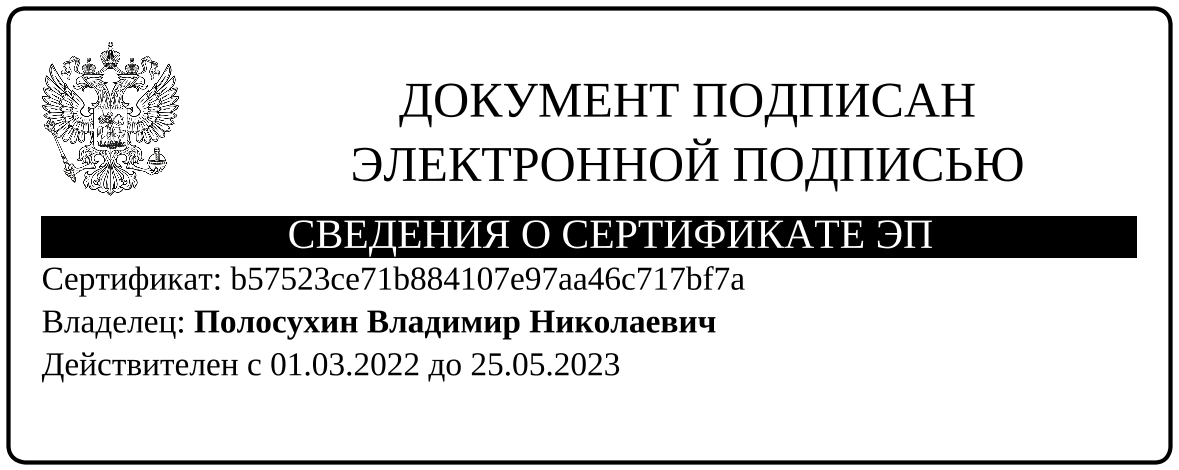 Верно:Главный специалист организационного отдела                        Е.В.ТелушкинаРазослано: в Прокуратуру Соль-Илецкого района, в дело, организационный отдел, структурные подразделения администрации городского округа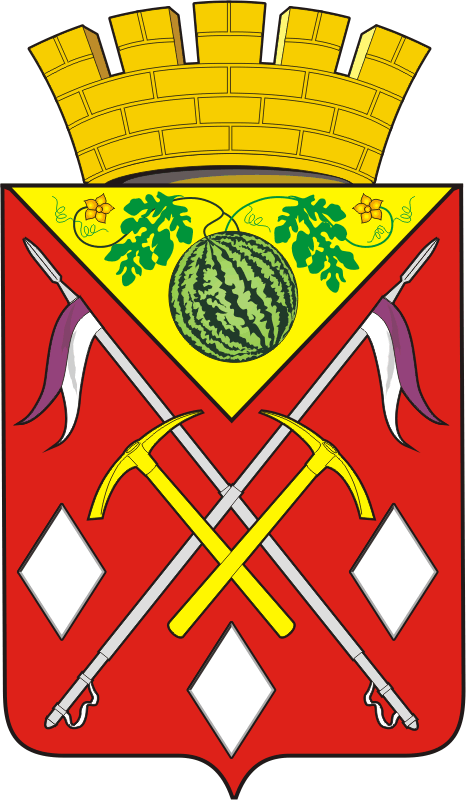 О внесение изменений в постановление администрации муниципального образования Соль-Илецкий городской округ от 15.04.2022 № 737-п «О проведении торгов по продаже права на размещение нестационарных торговых объектов на территории муниципального образования Соль-Илецкий городской округ Оренбургской области»